Época Especial de Exames – Fevereiro 2020Época Especial de Exames – Fevereiro 2020Época Especial de Exames – Fevereiro 2020Época Especial de Exames – Fevereiro 2020Época Especial de Exames – Fevereiro 2020Disciplina:Disciplina:Disciplina:Disciplina:Disciplina:Módulo/UFCD:Módulo/UFCD:Módulo/UFCD:Duração: Duração: O(A) professor(a):O(A) professor(a):O(A) professor(a):O(A) professor(a):Data: ____ /02/2020Classificação depontos (__________________________________________________)pontos (__________________________________________________)pontos (__________________________________________________)Correspondente a valores (______________________) por arredondamento às unidadesvalores (______________________) por arredondamento às unidadesvalores (______________________) por arredondamento às unidadesObservações:Observações:Observações:Observações:Observações:Nome completoN.ºTurma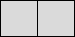 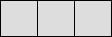 